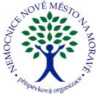 Objednávka č. 0298/2024/TO
(vydaná)Způsob dodání:Předmět: Nákup myčka podložních mís ODN21 ks Myčka podložních mís Discher Piccolo D3P dle CN 24052.0 147 000,00 Kč bez DPH177 870,00 Kč s DPHXXXXTel.: XXXXMobil: XXXXFax.: XXXXE-mail: XXXXDodavatel potvrzením objednávky výslovně souhlasí se zveřejněním celého textu této objednávky a cenové nabídky dodavatele (přesahuje-li částku50.000,- Kč bez DPH) v informačním systému veřejné správy - Registru smluv dle z.č. 340/2015 Sb. Smluvní strany se dohodly, že zákonnou povinnost dle § 5 odst. 2 zákona o registru smluv splní objednatel.N09PSObjednavka_RPTEXT02XXXXStrana:1/1Objednatel:Nemocnice Nové Město na Moravě, příspěvková organizaceŽďárská 610592 31 Nové Město na MoravěIČO: 00842001DIČ:CZ00842001Dodavatel:MIELE,spol. s r.o.Štýřice, Holandská 879/4639 00 BrnoIČO: 18829503DIČ: CZ18829503Datum vystavení objednávky:Datum dodání:25.03.2024Místo dodání:Nemocnice Nové Město na Moravě, příspěvková organizace